PRE-UNIT PLC MEETING TOOL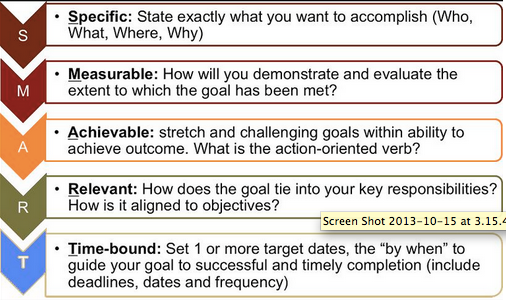 DATA FORM5th Science Data SheetSpecial Populations:What is our area of celebration? _________________________________________What are our areas of concern? __________________________________________How did we teach this? ___________________________________________________________________________________________________________________Which SEs will we tutor on during class? __________________________________Which SEs will we refer for intervention? __________________________________Tier 2 will look like ____________________________________________________________________________________________________________________Additional thoughts/questions: ___________________________________________
____________________________________________________________________
____________________________________________________________________
____________________________________________________________________
____________________________________________________________________CONTENT TEAM DASHBOARD PLANNERGUARANTEED AND VIABLE CURRICLUMName of UnitR/SDates of Unit# of Days in UnitMorris EO’s addressedAll supportingSE’s (Readiness and Supporting)Formative Test Dates: Check for understandingEO Test:Guiding Questions: What does a proficient student need to know:Misconceptions: Smart Goal: ___% of students will be proficient in/at common assessment with a score of at least ____ on the next assessment to be given on ______________________. CampusyearBaseline4th Reading STAARApproachingLandformCommon Assessment+/-Advanced20192018TeacherBaselineEO+/-AdvancedTeacher  (SF)TeacherTeacherTeacher (Co-teach)Teacher (bilingual)Teacher (Pre-AP)Spiral EOs EOEOTeacher (SF)TeacherTeacherTeacher (Co-teach)Teacher (Bilingual)Teacher (Pre-AP)EO+/-Special PopulationsBaselineEO+/-SPEDLEPMonday Tuesday Wednesday Thursday Friday Tier 1 (Initial instruction strategies) Tier 2 (Skill tutoring by Essential Outcome, by student)  Tier 3 (Substantial skill deficit, in-depth intervention)   Content Specific Expectations:  